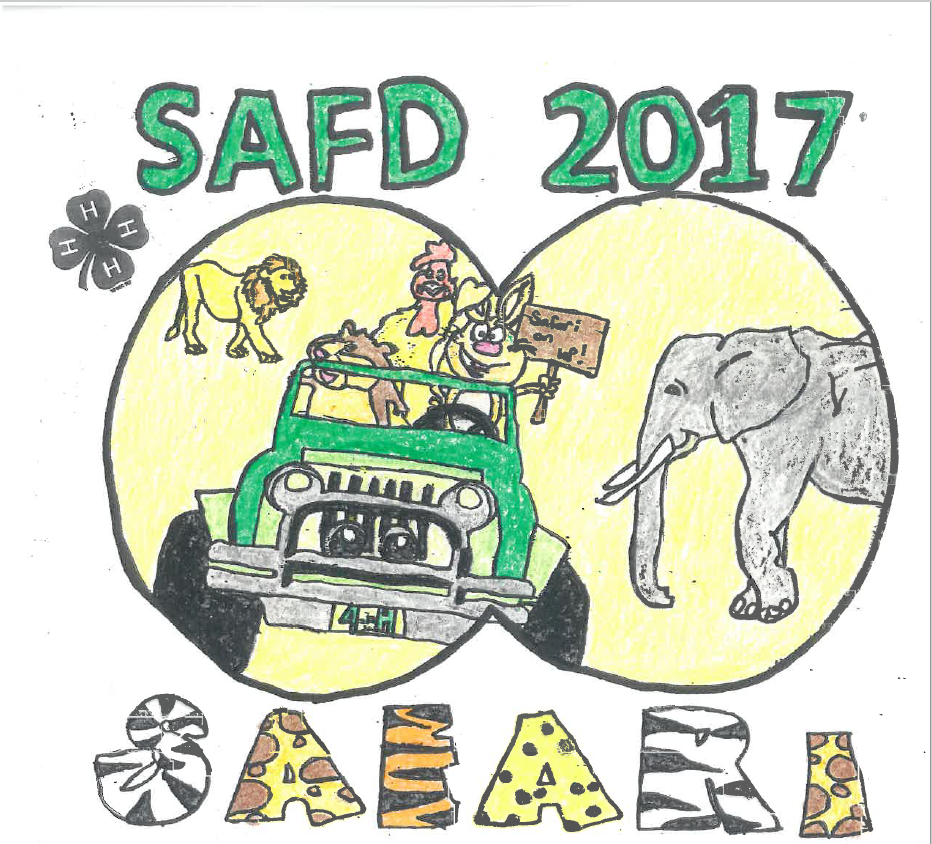 Fun for the whole Family: Games, Door Prizes, BBQ/Snack BarOpen to ALL 4-H Members (Do not need to be in a Small Animal Project to exhibit or attend)Register for events, Committees and judges at http://4halameda.ucanr.edu/Events/Small_Animal_Field_Day/Events Include: Presentations,Mock Showmanship for Cavy, Poultry and Rabbit	Dress-up for Cavy, Poultry and Rabbit		*Each project brings two door prize baskets pleaseMedalist Test for Dog and Rabbit		Photography and Poster Judging	Poultry Knowledge Test			Booth Contest (Provide own pop-up)Rabbit Breed ID				Dress-up for Cavy, Poultry and Rabbit Event Contact Jeff RobbinsApril 8, 2017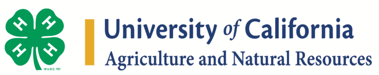 jrobbi637@comcast.net10:00 am to 3:00 pmIt is the policy of the University of California (UC) and the UC Division of Agriculture & Natural Resources not to engage in discrimination against or harassment of any person in any of its programs or activitiesBooth Set-up time9:00 am t0 10:00 amRowell Ranch Rodeo Grounds9711 Dublin Canyon Blvd, Castro Valley (Complete nondiscrimination policy statement can be found at http://ucanr.edu/sites/anrstaff/files/215244.pdf )  Inquiries regarding ANR’s nondiscrimination policies may be directed to John I. Sims, Affirmative Action Compliance Officer/Title IX Officer, University of California, Agriculture and Natural Resources, 2801 Second Street, Davis, CA 95618, (530) 750- 1397.